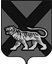 ТЕРРИТОРИАЛЬНАЯ ИЗБИРАТЕЛЬНАЯ КОМИССИЯ
ГОРОДА БОЛЬШОЙ КАМЕНЬРЕШЕНИЕО результатах выборов депутатов Думы городского округа Большой Камень по многомандатному избирательному округу № 8,состоявшихся 11 сентября 2022 годаВ соответствии со статьёй 81 Избирательного кодекса Приморского края, решением Избирательной комиссии Приморского края от 16 мая 2022 года № 19/93 «О возложении полномочий по организации подготовки
и проведения выборов депутатов Думы городского округа Большой Камень, местного референдума на территориальную избирательную комиссию города Большой Камень», на основании первого экземпляра протокола об итогах голосования, полученного из участковой избирательной комиссии № 409, территориальная избирательная комиссия города Большой КаменьРЕШИЛА:	1. Признать выборы депутатов Думы городского округа Большой Камень по многомандатному избирательному округу № 8 состоявшимися, результаты выборов – действительными.	2. Признать избранными депутатами Думы городского округа Большой Камень по многомандатному избирательному округу № 8 Кузнецова Алексея Владимировича и Полковникова Александра Владимировича, получивших наибольшее число голосов избирателей, принявших участие в голосовании.	Число избирателей внесенных в списки избирателей на момент окончания голосования – 2753.	Число избирателей, принявших участие в выборах - 724, что составляет – 26,30 %.	3. Разместить настоящее решение на сайте органов местного самоуправления городского округа Большой Камень в разделе «Избирательная комиссия» в информационно-телекоммуникационной сети «Интернет».	4. Опубликовать настоящее решение в газете «ЗАТО».	5. Направить настоящее решение для размещения на официальном сайте Избирательной комиссии Приморского края: http://primorsk.izbirkom.ru/ в информационно-телекоммуникационной сети «Интернет».Председатель комиссии						         Г.В. БантееваСекретарь комиссии				                                  С.М. Кононенко12.09.2022г. Большой Камень№ 89/526Фамилии, имена, отчества внесенных в избирательный бюллетень зарегистрированных кандидатовФамилии, имена, отчества внесенных в избирательный бюллетень зарегистрированных кандидатовЧисло голосов избирателей, поданных за каждого зарегистрированного кандидатаЧисло голосов избирателей, поданных за каждого зарегистрированного кандидатаЧисло голосов избирателей, поданных за каждого зарегистрированного кандидатаЧисло голосов избирателей, поданных за каждого зарегистрированного кандидатаЧисло голосов избирателей, поданных за каждого зарегистрированного кандидатаЧисло голосов избирателей, поданных за каждого зарегистрированного кандидатаЧисло голосов избирателей, поданных за каждого зарегистрированного кандидата1Бобровникова Юлия Владимировна00000122Богинский Сергей Викторович00000113Кондратьева Елена Алексеевна00000634Кузнецов Алексей Владимирович00006345Полковников Александр Владимирович0000545